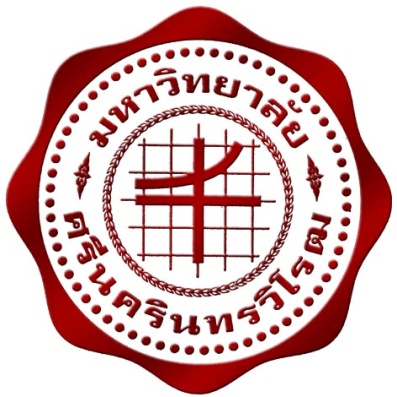 รายงานการประเมินคุณภาพการศึกษาภายในปีการศึกษา 2559(หลักสูตรสภาวิชาชีพ)หลักสูตร.......................................................สาขา...............................................................คณะ......................................................บทนำชื่อหลักสูตรหลักสูตร.......................................... สาขาวิชา......................  ชื่อย่อ...........................ชื่อภาษาอังกฤษ............................................................................................................	ภาควิชา...........................  คณะ.................................  มหาวิทยาลัยศรีนครินทรวิโรฒรหัสหลักสูตร 	...........................…………………….. (14 หลัก)วัตถุประสงค์ของหลักสูตร  	1.	2.	3.รายชื่ออาจารย์ประจำหลักสูตร (ข้อมูลปัจจุบัน)หมายเหตุ * อาจารย์ผู้รับผิดชอบหลักสูตรผลการดำเนินงานตามตัวบ่งชี้ที่ 1.1 การบริหารจัดการหลักสูตรตามเกณฑ์มาตรฐานหลักสูตรผลการประเมินตัวบ่งชี้ที่ 1.1 หลักสูตร...........................................  “ผ่าน” ตามเกณฑ์มาตรฐานหลักสูตร พ.ศ.2548 และกรอบมาตรฐานคุณวุฒิระดับอุดมศึกษาแห่งชาติ พ.ศ.2552ตัวบ่งชี้ที่ 1.1  การบริหารจัดการหลักสูตรตามเกณฑ์มาตรฐานหลักสูตรที่กําหนดโดยสํานักงานคณะกรรมการการอุดมศึกษา   รายการหลักฐานอ้างอิงผลการประเมินตนเองจากผลการดำเนินงาน :แบบรับรองความถูกต้องสมบูรณ์ของข้อมูลขอรับรองว่าข้อมูลที่นำเสนอในรายงานฉบับนี้ได้มีการดำเนินการจริงหลักสูตรระดับปริญญาตรี () ขอรับรองว่าเป็นอาจารย์ประจำหลักสูตรนี้เพียงหลักสูตรเดียว โดยไม่ได้ประจำหลักสูตรอื่น ๆ อีกหมายเหตุ : 	…………………………………………………………………………………………………………………………………	…………………………………………………………………………………………………………………………………	…………………………………………………………………………………………………………………………………อาจารย์ประจำหลักสูตรคนที่ 1 : 	อาจารย์ ……………………………………………………….. (ประธานหลักสูตร)ลายเซ็น : ______________________________________ วันที่ : ______________________อาจารย์ประจำหลักสูตรคนที่ 2 : 	อาจารย์ ………………………………………………………..ลายเซ็น : ______________________________________ วันที่ : ______________________อาจารย์ประจำหลักสูตรคนที่ 3 : 	อาจารย์ ………………………………………………………..ลายเซ็น : ______________________________________ วันที่ : ______________________อาจารย์ประจำหลักสูตรคนที่ 4 : 	อาจารย์ ………………………………………………………..ลายเซ็น : ______________________________________ วันที่ : ______________________อาจารย์ประจำหลักสูตรคนที่ 5 : 	อาจารย์ ………………………………………………………..ลายเซ็น : ______________________________________ วันที่ : ______________________เห็นชอบโดย : 	อาจารย์ ……………………………………………………….. ตำแหน่ง ……………………………………………ลายเซ็น : ______________________________________ วันที่_______________________เห็นชอบโดย : 	อาจารย์ ……………………………………………….. ตำแหน่ง คณบดีคณะ...................................ลายเซ็น : ______________________________________ วันที่_______________________Common Data Setลำดับชื่อ-นามสกุล(ระบุตำแหน่งทางวิชาการ)คุณวุฒิ (ทุกระดับ)สาขาวิชา1*2*3*45เกณฑ์การประเมินผลการดำเนินงาน1. จํานวนอาจารย์ประจําหลักสูตร ในปีการศึกษา 2558 หลักสูตร…………………………………. มีอาจารย์ประจําหลักสูตรตลอดระยะเวลาที่จัดการศึกษาจำนวน  5  คน ดังนี้ 1.   2. 3. 4.  5. หมายเหตุ * อาจารย์ผู้รับผิดชอบหลักสูตร2. คุณสมบัติของอาจารย์ประจำหลักสูตรอาจารย์ประจำหลักสูตร…………………………………. มีคุณวุฒิ และตําแหน่งทางวิชาการ ดังนี้คุณวุฒิระดับปริญญาเอก จำนวน ……..  คนดำรงตำแหน่งทางวิชาการ จำนวน …… คนทั้งนี้อาจารย์ประจำหลักสูตรทุกคนมีคุณวุฒิที่ตรงกับสาขา ซึ่งเป็นไปตามเกณฑ์มาตรฐานหลักสูตรที่กําหนด11. การปรับปรุงหลักสูตรตามรอบระยะเวลาที่กําหนดหลักสูตรมีกำหนดระยะเวลาปรับปรุงทุก ……. ปี ปัจจุบันใช้หลักสูตรที่ได้ดำเนินการปรับปรุง พ.ศ……………. และครบรอบการปรับปรุงในปี พ.ศ..........รหัสเอกสารรายละเอียดของเอกสารผลการดำเนินงานเกณฑ์สรุปผลการประเมินสรุปผลการประเมิน…… ข้อ ผ่านเกณฑ์มาตรฐานหลักสูตร ไม่ผ่านเกณฑ์มาตรฐานหลักสูตรลำดับรายการผลการดำเนินงานหน่วยหมายเหตุตัวบ่งชี้ที่  2.1  คุณภาพบัณฑิตตามกรอบมาตรฐานคุณวุฒิระดับอุดมศึกษาแห่งชาติ ตัวบ่งชี้ที่  2.1  คุณภาพบัณฑิตตามกรอบมาตรฐานคุณวุฒิระดับอุดมศึกษาแห่งชาติ ตัวบ่งชี้ที่  2.1  คุณภาพบัณฑิตตามกรอบมาตรฐานคุณวุฒิระดับอุดมศึกษาแห่งชาติ ตัวบ่งชี้ที่  2.1  คุณภาพบัณฑิตตามกรอบมาตรฐานคุณวุฒิระดับอุดมศึกษาแห่งชาติ ตัวบ่งชี้ที่  2.1  คุณภาพบัณฑิตตามกรอบมาตรฐานคุณวุฒิระดับอุดมศึกษาแห่งชาติ 1จำนวนบัณฑิตที่สำเร็จการศึกษาคน2จำนวนบัณฑิตที่ได้รับการประเมินทั้งหมดคน3ผลรวมของค่าคะแนนที่ได้จาการประเมินบัณฑิตคะแนน4ร้อยละของบัณฑิตที่ได้รับการประเมินร้อยละตัวบ่งชี้ที่ 2.2  (ระดับปริญญาตรี) ร้อยละของบัณฑิตที่ได้งานทำหรือประกอบอาชีพอิสระภายใน 1 ปีตัวบ่งชี้ที่ 2.2  (ระดับปริญญาตรี) ร้อยละของบัณฑิตที่ได้งานทำหรือประกอบอาชีพอิสระภายใน 1 ปีตัวบ่งชี้ที่ 2.2  (ระดับปริญญาตรี) ร้อยละของบัณฑิตที่ได้งานทำหรือประกอบอาชีพอิสระภายใน 1 ปีตัวบ่งชี้ที่ 2.2  (ระดับปริญญาตรี) ร้อยละของบัณฑิตที่ได้งานทำหรือประกอบอาชีพอิสระภายใน 1 ปีตัวบ่งชี้ที่ 2.2  (ระดับปริญญาตรี) ร้อยละของบัณฑิตที่ได้งานทำหรือประกอบอาชีพอิสระภายใน 1 ปี5จำนวนบัณฑิตที่ได้งานทำหรือประกอบอาชีพอิสระภายใน 1 ปีคน6จำนวนบัณฑิตที่ตอบแบบสำรวจทั้งหมดคน7ร้อยละของบัณฑิตที่ได้งานทำหรือประกอบอาชีพอิสระภายใน 1 ปีร้อยละ8ค่าร้อยละของบัณฑิตที่ได้งานทำหรือประกอบอาชีพอิสระภายใน 1 ปีเทียบคะแนนเต็ม 5คะแนนตัวบ่งชี้ที่ 4.2  คุณภาพอาจารย์ตัวบ่งชี้ที่ 4.2  คุณภาพอาจารย์ตัวบ่งชี้ที่ 4.2  คุณภาพอาจารย์ตัวบ่งชี้ที่ 4.2  คุณภาพอาจารย์ตัวบ่งชี้ที่ 4.2  คุณภาพอาจารย์ตัวบ่งชี้ที่ 4.2.1 ร้อยละของอาจารย์ประจำหลักสูตรที่มีคุณวุฒิปริญญาเอกตัวบ่งชี้ที่ 4.2.1 ร้อยละของอาจารย์ประจำหลักสูตรที่มีคุณวุฒิปริญญาเอกตัวบ่งชี้ที่ 4.2.1 ร้อยละของอาจารย์ประจำหลักสูตรที่มีคุณวุฒิปริญญาเอกตัวบ่งชี้ที่ 4.2.1 ร้อยละของอาจารย์ประจำหลักสูตรที่มีคุณวุฒิปริญญาเอก46จำนวนอาจารย์ประจำหลักสูตรที่มีวุฒิปริญญาเอกคน47จำนวนอาจารย์ประจำหลักสูตรทั้งหมดคน48ร้อยละของอาจารย์ประจำหลักสูตรที่มีคุณวุฒิปริญญาเอกร้อยละ49ค่าร้อยละของอาจารย์ประจำหลักสูตรที่มีคุณวุฒิปริญญาเอกเทียบ คะแนนเต็ม 5 คะแนนคะแนนตัวบ่งชี้ที่ 4.2.2 ร้อยละของอาจารย์ประจำหลักสูตรที่ดำรงตำแหน่งทางวิชาการ ตัวบ่งชี้ที่ 4.2.2 ร้อยละของอาจารย์ประจำหลักสูตรที่ดำรงตำแหน่งทางวิชาการ ตัวบ่งชี้ที่ 4.2.2 ร้อยละของอาจารย์ประจำหลักสูตรที่ดำรงตำแหน่งทางวิชาการ ตัวบ่งชี้ที่ 4.2.2 ร้อยละของอาจารย์ประจำหลักสูตรที่ดำรงตำแหน่งทางวิชาการ 50จำนวนอาจารย์ประจำหลักสูตรที่ดำรงตำแหน่งทางวิชาการคน51ร้อยละของอาจารย์ประจำหลักสูตรที่ดำรงตำแหน่งทางวิชาการร้อยละ52ค่าร้อยละของอาจารย์ประจำหลักสูตรที่ดำรงตำแหน่งทางวิชาการ คะแนนเต็ม 5 คะแนนคะแนนตัวบ่งชี้ที่ 4.2.3 ผลงานวิชาการของอาจารย์ประจำหลักสูตร ตัวบ่งชี้ที่ 4.2.3 ผลงานวิชาการของอาจารย์ประจำหลักสูตร ตัวบ่งชี้ที่ 4.2.3 ผลงานวิชาการของอาจารย์ประจำหลักสูตร ตัวบ่งชี้ที่ 4.2.3 ผลงานวิชาการของอาจารย์ประจำหลักสูตร ระดับคุณภาพผลงานทางวิชาการระดับคุณภาพผลงานทางวิชาการระดับคุณภาพผลงานทางวิชาการระดับคุณภาพผลงานทางวิชาการ53จำนวนบทความวิจัยฉบับสมบูรณ์ที่ตีพิมพ์ในรายงานสืบเนื่องจากการประชุมวิชาการระดับชาติ (0.20)ชิ้น54จำนวนบทความวิชาการฉบับสมบูรณ์ที่ตีพิมพ์ในรายงานสืบเนื่องจากการประชุมวิชาการระดับชาติ (0.20)ชิ้น55จำนวนบทความวิจัยฉบับสมบูรณ์ที่ตีพิมพ์ในรายงานสืบเนื่องจากการประชุมวิชาการระดับนานาชาติ   (0.40)ชิ้น56จำนวนบทความวิชาการฉบับสมบูรณ์ที่ตีพิมพ์ในรายงานสืบเนื่องจากการประชุมวิชาการระดับนานาชาติ   (0.40)ชิ้น57จำนวนบทความวิจัยฉบับสมบูรณ์ที่ตีพิมพ์ในวารสารวิชาการที่ไม่อยู่ในฐานข้อมูล แต่สถาบันนำเสนอสภาสถาบันเพื่ออนุมัติวารสารเหล่านี้ ตามประกาศ ก.พ.อ. (0.40)ชิ้น58จำนวนบทความวิชาการฉบับสมบูรณ์ที่ตีพิมพ์ในวารสารวิชาการที่ไม่อยู่ในฐานข้อมูล แต่สถาบันนำเสนอสภาสถาบันเพื่ออนุมัติวารสารเหล่านี้ ตามประกาศ ก.พ.อ. (0.40)ชิ้น61จำนวนผลงานที่ได้รับการจดอนุสิทธิบัตร (0.40)ชิ้น59จำนวนบทความวิจัยที่ตีพิมพ์ในวารสารวิชาการที่ปรากฏในฐานข้อมูล TCI กลุ่มที่ 2 (0.60)ชิ้น60จำนวนบทความวิชาการที่ตีพิมพ์ในวารสารวิชาการที่ปรากฏในฐานข้อมูล TCI กลุ่มที่ 2 (0.60)ชิ้น62จำนวนบทความวิจัยที่ตีพิมพ์ในวารสารวิชาการระดับนานาชาติ ที่อยู่ในฐานข้อมูลที่เป็นที่ยอมรับในระดับสากลนอกเหนือจากฐานข้อมูลระดับนานาชาติตามประกาศ ก.พ.อ.  (0.80)ชิ้น63จำนวนบทความวิชาการที่ตีพิมพ์ในวารสารวิชาการระดับนานาชาติ ที่อยู่ในฐานข้อมูลที่เป็นที่ยอมรับในระดับสากลนอกเหนือจากฐานข้อมูลระดับนานาชาติตามประกาศ ก.พ.อ.  (0.80)ชิ้น64จำนวนบทความวิจัย ที่ตีพิมพ์ในวารสารวิชาการที่ปรากฏในฐานข้อมูล TCI กลุ่มที่ 1 (0.80)ชิ้น65จำนวนบทความวิชาการที่ตีพิมพ์ในวารสารวิชาการที่ปรากฏในฐานข้อมูล TCI กลุ่มที่ 1 (0.80)ชิ้น66จำนวนบทความวิจัยที่ตีพิมพ์ในวารสารวิชาการระดับนานาชาติ ที่ปรากฏในฐานข้อมูลระดับนานาชาติตามประกาศ ก.พ.อ. (1.00)ชิ้น67จำนวนบทความวิชาการที่ตีพิมพ์ในวารสารวิชาการระดับนานาชาติ ที่ปรากฏในฐานข้อมูลระดับนานาชาติตามประกาศ ก.พ.อ. (1.00)ชิ้น68จำนวนผลงานที่ได้รับการจดสิทธิบัตร (1.00)ชิ้น69จำนวนผลงานวิชาการรับใช้สังคมที่ผ่านการประเมินตำแหน่งทางวิชาการแล้ว (1.00)ชิ้น70จำนวนผลงานวิจัยที่หน่วยงานหรือองค์กรระดับชาติว่าจ้างให้ดำเนินการ (1.00)ชิ้น71จำนวนผลงานค้นพบพันธุ์พืช พันธุ์สัตว์ ที่ค้นพบใหม่และได้รับการจดทะเบียน (1.00)ชิ้น72จำนวนตำราที่ผ่านการประเมินตำแหน่งทางวิชาการแล้ว (1.00)ชิ้น73จำนวนหนังสือที่ผ่านการประเมินตำแหน่งทางวิชาการแล้ว (1.00)ชิ้น74จำนวนตำราที่ผ่านการพิจารณาตามหลักเกณฑ์การประเมินตำแหน่งทางวิชาการแต่ไม่ได้นำมาขอรับการประเมินตำแหน่งทางวิชาการ (1.00)ชิ้น75จำนวนหนังสือที่ผ่านการพิจารณาตามหลักเกณฑ์การประเมินตำแหน่งทางวิชาการแต่ไม่ได้นำมาขอรับการประเมินตำแหน่งทางวิชาการ (1.00)ชิ้น76ผลรวมค่าน้ำหนักผลงานวิชาการน้ำหนักระดับคุณภาพงานสร้างสรรค์ระดับคุณภาพงานสร้างสรรค์ระดับคุณภาพงานสร้างสรรค์ระดับคุณภาพงานสร้างสรรค์77งานสร้างสรรค์ที่มีการเผยแพร่สู่สาธารณะในลักษณะใดลักษณะหนึ่ง หรือผ่านสื่ออิเล็กทรอนิกส์ online (0.20)ชิ้น78งานสร้างสรรค์ที่ได้รับการเผยแพร่ในระดับสถาบัน (0.40)ชิ้น79งานสร้างสรรค์ที่ได้รับการเผยแพร่ในระดับชาติ (0.60.)ชิ้น80งานสร้างสรรค์ที่ได้รับการเผยแพร่ในระดับความร่วมมือระหว่างประเทศ (0.80)ชิ้น81งานสร้างสรรค์ที่ได้รับการเผยแพร่ในระดับภูมิภาคอาเซียน/นานาชาติ (1.00)ชิ้น82ผลรวมค่าน้ำหนักงานสร้างสรรค์ น้ำหนัก83ผลรวมค่าน้ำหนักผลงานวิชาการและงานสร้างสรรค์ น้ำหนัก4.2.4 จำนวนบทความของอาจารย์ประจำหลักสูตรปริญญาเอกที่ได้รับการอ้างอิงในวารสารระดับชาติหรือนานาชาติต่อจำนวนอาจารย์ประจำหลักสูตร4.2.4 จำนวนบทความของอาจารย์ประจำหลักสูตรปริญญาเอกที่ได้รับการอ้างอิงในวารสารระดับชาติหรือนานาชาติต่อจำนวนอาจารย์ประจำหลักสูตร4.2.4 จำนวนบทความของอาจารย์ประจำหลักสูตรปริญญาเอกที่ได้รับการอ้างอิงในวารสารระดับชาติหรือนานาชาติต่อจำนวนอาจารย์ประจำหลักสูตร4.2.4 จำนวนบทความของอาจารย์ประจำหลักสูตรปริญญาเอกที่ได้รับการอ้างอิงในวารสารระดับชาติหรือนานาชาติต่อจำนวนอาจารย์ประจำหลักสูตร84จำนวนบทความของอาจารย์ประจำหลักสูตรปริญญาเอกที่ได้รับการอ้างอิงในวารสารระดับชาติหรือนานาชาติชิ้น85จำนวนอาจารย์ประจำหลักสูตรคน86จำนวนบทความที่ได้รับการอ้างอิงต่ออาจารย์ประจำหลักสูตรชิ้น/คน87คะแนนเฉลี่ยของระดับความพึงพอใจของนิสิตปีสุดท้าย / บัณฑิตใหม่ที่มีต่อคุณภาพหลักสูตร (คะแนนเต็ม 5 คะแนน)คะแนน